ОТЧЕТ ОБ ИСПОЛНЕНИИ БЮДЖЕТАна 1 декабря 2020 г.Наименование финансового органа: Администрация муниципального образования муниципального округа СветлановскоеНаименование публично-правового образования:Форма по ОКУД Датапо ОКПО Глава по БКСанкт-Петербург	по ОКТМОПериодичность: месячная, квартальная, годовая Единица измерения: руб.Доходы бюджета07.12.2020	1Расходы бюджета07.12.2020	5Источники финансирования дефицита бюджета07.12.2020	14РуководительРуководитель финансово- экономической службыГлавный бухгалтер(подпись)	(расшифровка подписи)(подпись)	(расшифровка подписи)(подпись)	(расшифровка подписи)«	»	20	г.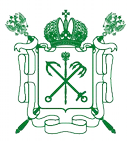 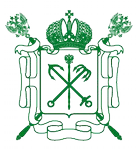 Наименование показателяКод строкиКод дохода по бюджетной классификацииУтвержденные бюджетные назначенияИсполненоНеисполненные назначения123456Доходы бюджета всего в том числе:010Х158 332 500.00131 345 999.6036 088 439.79НАЛОГОВЫЕ И НЕНАЛОГОВЫЕ ДОХОДЫ010000 1 00 00000 00 0000 000138 137 300.00108 783 949.6033 733 889.79НАЛОГИ НА СОВОКУПНЫЙ ДОХОД010000 1 05 00000 00 0000 000127 904 300.00102 016 088.9625 965 089.79Налог, взимаемый в связи с применением упрощенной системы налогообложения010000 1 05 01000 00 0000 11068 587 600.0056 324 355.1912 274 264.02Налог, взимаемый с налогоплательщиков, выбравших в качестве объекта налогообложения доходы010000 1 05 01010 01 0000 11045 892 700.0035 504 000.2610 388 687.29Налог, взимаемый с налогоплательщиков, выбравших в качестве объекта налогообложения доходы010182 1 05 01011 01 0000 11045 892 700.0035 504 012.7110 388 687.29Налог, взимаемый с налогоплательщиков, выбравших в качестве объекта налогообложения доходы (за налоговые периоды, истекшие до 1 января 2011 года)010182 1 05 01012 01 0000 110-12.45Налог, взимаемый с налогоплательщиков, выбравших в качестве объекта налогообложения доходы, уменьшенные на величину расходов010000 1 05 01020 01 0000 11022 694 900.0020 809 341.031 885 576.73Налог, взимаемый с налогоплательщиков, выбравших в качестве объекта налогообложения доходы, уменьшенные на величину расходов (в том числе минимальный налог, зачисляемый в бюджеты субъектов Российской Федерации)010182 1 05 01021 01 0000 11022 694 900.0020 809 323.271 885 576.73Налог, взимаемый с налогоплательщиков, выбравших в качестве объекта налогообложения доходы, уменьшенные на величину расходов (за налоговые периоды, истекшие до 1 января 2011 года)010182 1 05 01022 01 0000 11017.76Минимальный налог, зачисляемый в бюджеты субъектов Российской Федерации (за налоговые периоды, истекшие до 1 января 2016 года)010182 1 05 01050 01 0000 11011 013.90Наименование показателяКод строкиКод дохода по бюджетной классификацииУтвержденные бюджетные назначенияИсполненоНеисполненные назначения123456Единый налог на вмененный доход для отдельных видов деятельности010000 1 05 02000 02 0000 11036 529 400.0032 091 005.554 504 253.99Единый налог на вмененный доход для отдельных видов деятельности010182 1 05 02010 02 0000 11036 529 400.0032 025 146.014 504 253.99Единый налог на вмененный доход для отдельных видов деятельности (за налоговые периоды, истекшие до 1 января 2011 года)010182 1 05 02020 02 0000 11065 859.54Налог, взимаемый в связи с применением патентной системы налогообложения010000 1 05 04000 02 0000 11022 787 300.0013 600 728.229 186 571.78Налог, взимаемый в связи с применением патентной системы налогообложения, зачисляемый в бюджеты городов федерального значения <6>010182 1 05 04030 02 0000 11022 787 300.0013 600 728.229 186 571.78ДОХОДЫ ОТ ОКАЗАНИЯ ПЛАТНЫХ УСЛУГ И КОМПЕНСАЦИИ ЗАТРАТ ГОСУДАРСТВА010000 1 13 00000 00 0000 00046 000.0056 000.00Доходы от компенсации затрат государства010000 1 13 02000 00 0000 13046 000.0056 000.00Прочие доходы от компенсации затрат государства010000 1 13 02990 00 0000 13046 000.0056 000.00Прочие доходы от компенсации затрат бюджетов внутригородских муниципальных образований городов федерального значения010000 1 13 02993 03 0000 13046 000.0056 000.00Средства, составляющие восстановительную стоимость зеленых насаждений общего пользования местного значения и подлежащие зачислению в бюджеты внутригородских муниципальных образований Санкт-Петербурга в соответствии с законодательством Санкт-Петербурга010867 1 13 02993 03 0100 13046 000.0056 000.00ШТРАФЫ, САНКЦИИ, ВОЗМЕЩЕНИЕ УЩЕРБА010000 1 16 00000 00 0000 00010 187 000.006 711 860.647 778 800.00Административные штрафы, установленные законами субъектов Российской Федерации об административных правонарушениях010000 1 16 02000 02 0000 14010 023 900.005 124 149.377 608 900.00Административные штрафы, установленные законами субъектов Российской Федерации об административных правонарушениях, за нарушение законов и иных нормативных правовых актов субъектов Российской Федерации010000 1 16 02010 02 0000 14010 023 900.005 124 149.377 608 900.00Штрафы, предусмотренные статьями 12 – 37-1, 44 Закона Санкт-Петербургаот 12.05.2010 № 273-70«Об административных правонарушенияхв Санкт-Петербурге»010806 1 16 02010 02 0100 14010 023 900.002 415 000.007 608 900.00Штрафы, предусмотренные статьями 12 – 37-1, 44 Закона Санкт-Петербургаот 12.05.2010 № 273-70«Об административных правонарушенияхв Санкт-Петербурге»010824 1 16 02010 02 0100 1402 639 909.99Штрафы, предусмотренные статьями 12 – 37-1, 44 Закона Санкт-Петербургаот 12.05.2010 № 273-70«Об административных правонарушенияхв Санкт-Петербурге»010848 1 16 02010 02 0100 14069 239.38Платежи в целях возмещения010000 1 16 10000 00 0000 140163 100.001 587 711.27169 900.00Наименование показателяКод строкиКод дохода по бюджетной классификацииУтвержденные бюджетные назначенияИсполненоНеисполненные назначения123456причиненного ущерба (убытков)Доходы от денежных взысканий (штрафов), поступающие в счет погашения задолженности, образовавшейся до 1 января 2020 года, подлежащие зачислению в бюджеты бюджетной системы Российской Федерации, по нормативам действовавшим в 2019 году010000 1 16 10120 00 0000 140163 100.001 587 711.27169 900.00Доходы от денежных взысканий (штрафов), поступающие в счет погашения задолженности, образовавшейся до 1 января 2020 года, подлежащие зачислению в бюджет муниципального образования по нормативам, действовавшим в 2019 году010000 1 16 10123 01 0000 140163 100.001 587 711.27169 900.00Доходы от денежных взысканий (штрафов), поступающие в счет погашения задолженности, образовавшейся до 1 января 2020 года, подлежащие зачислению в бюджет муниципального образования по нормативам, действовавшим в 2019 году (доходы бюджетов внутригородских м010182 1 16 10123 01 0031 140163 100.00-6 800.00169 900.00Доходы от денежных взысканий (штрафов), поступающие в счет погашения задолженности, образовавшейся до 1 января 2020 года, подлежащие зачислению в бюджет муниципального образования по нормативам, действовавшим в 2019 году (доходы бюджетов внутригородских м010806 1 16 10123 01 0031 1401 440 000.00Доходы от денежных взысканий (штрафов), поступающие в счет погашения задолженности, образовавшейся до 1 января 2020 года, подлежащие зачислению в бюджет муниципального образования по нормативам, действовавшим в 2019 году (доходы бюджетов внутригородских м010807 1 16 10123 01 0031 14010 000.00Доходы от денежных взысканий (штрафов), поступающие в счет погашения задолженности, образовавшейся до 1 января 2020 года, подлежащие зачислению в бюджет муниципального образования по нормативам, действовавшим в 2019 году (доходы бюджетов внутригородских м010815 1 16 10123 01 0031 14040 000.00Доходы от денежных взысканий (штрафов), поступающие в счет погашения задолженности, образовавшейся до 1 января 2020 года, подлежащие зачислению в бюджет муниципального образования по нормативам, действовавшим в 2019 году (доходы бюджетов внутригородских м010848 1 16 10123 01 0031 140104 511.27БЕЗВОЗМЕЗДНЫЕ ПОСТУПЛЕНИЯ010000 2 00 00000 00 0000 00020 195 200.0022 562 050.002 354 550.00БЕЗВОЗМЕЗДНЫЕ ПОСТУПЛЕНИЯ ОТ ДРУГИХ БЮДЖЕТОВ БЮДЖЕТНОЙ СИСТЕМЫ РОССИЙСКОЙ ФЕДЕРАЦИИ010000 2 02 00000 00 0000 00020 195 200.0022 562 050.002 354 550.00Дотации бюджетам бюджетной системы Российской Федерации010000 2 02 10000 00 0000 1504 721 400.00Прочие дотации010000 2 02 19999 00 0000 1504 721 400.00Наименование показателяКод строкиКод дохода по бюджетной классификацииУтвержденные бюджетные назначенияИсполненоНеисполненные назначения123456Прочие дотации бюджетам внутригородских муниципальных образований городов федерального значения010913 2 02 19999 03 0000 1504 721 400.00Субвенции бюджетам бюджетной системы Российской Федерации010000 2 02 30000 00 0000 15020 195 200.0017 840 650.002 354 550.00Субвенции местным бюджетам на выполнение передаваемых полномочий субъектов Российской Федерации010000 2 02 30024 00 0000 1504 502 100.004 127 550.00374 550.00Субвенции бюджетам внутригородских муниципальных образований городов федерального значения на выполнение передаваемых полномочий субъектов Российской Федерации010000 2 02 30024 03 0000 1504 502 100.004 127 550.00374 550.00Субвенции бюджетам внутригородских муниципальных образований Санкт-Петербурга на выполнение отдельных государственных полномочий Санкт- Петербурга по организации и осуществлению деятельности по опеке и попечительству010913 2 02 30024 03 0100 1504 494 600.004 120 050.00374 550.00Субвенции бюджетам внутригородских муниципальных образований Санкт-Петербурга на выполнение отдельного государственного полномочия Санкт- Петербурга по определению должностных лиц, уполномоченных составлять протоколы об административных правонарушениях, и010913 2 02 30024 03 0200 1507 500.007 500.00Субвенции бюджетам на содержание ребенка в семье опекуна и приемной семье, а также вознаграждение, причитающееся приемному родителю010000 2 02 30027 00 0000 15015 693 100.0013 713 100.001 980 000.00Субвенции бюджетам внутригородских муниципальных образований городов федерального значения на содержание ребенка в семье опекуна и приемной семье, а также вознаграждение, причитающееся приемному родителю010000 2 02 30027 03 0000 15015 693 100.0013 713 100.001 980 000.00Субвенции бюджетам внутригородских муниципальных образований Санкт-Петербурга на содержание ребенка в семье опекуна и приемной семье010913 2 02 30027 03 0100 15010 814 200.009 681 100.001 133 100.00Субвенции бюджетам внутригородских муниципальных образований Санкт-Петербурга на вознаграждение, причитающееся приемному родителю010913 2 02 30027 03 0200 1504 878 900.004 032 000.00846 900.00Наименование показателяКод строкиКод расхода по бюджетной классификацииУтвержденные бюджетные назначенияИсполненоНеисполненные назначения123456Расходы бюджета всего в том числе:200Х158 332 500.0092 290 147.9466 042 352.06Общегосударственные вопросы200000 0100 0000000000 000 00036 281 600.0027 965 984.428 315 615.58Функционирование высшего должностного лица субъекта Российской Федерации и муниципального образования200000 0102 0000000000 000 0001 327 800.001 117 456.00210 344.00Содержание главы муниципального образования200000 0102 0020000010 000 0001 327 800.001 117 456.00210 344.00Расходы на выплаты персоналу в целях обеспечения выполнения функций государственными (муниципальными) органами, казенными учреждениями, органами управления государственными внебюджетными фондами200000 0102 0020000010 100 0001 327 800.001 117 456.00210 344.00Заработная плата200000 0102 0020000010 121 2111 008 943.00848 569.82160 373.18Социальные пособия и компенсации персоналу в денежной форме200000 0102 0020000010 121 26613 357.0013 356.510.49Начисления на выплаты по оплате труда200000 0102 0020000010 129 213305 500.00255 529.6749 970.33Функционирование законодательных (представительных) органов государственной власти и представительных органов муниципальных образований200000 0103 0000000000 000 00010 368 100.007 278 705.513 089 394.49Содержание депутатов муниципального совета, осуществляющих свою деятельность на постоянной основе200000 0103 0020000021 000 0001 118 000.00897 244.87220 755.13Расходы на выплаты персоналу в целях обеспечения выполнения функций государственными (муниципальными) органами, казенными учреждениями, органами управления государственными внебюджетными фондами200000 0103 0020000021 100 0001 118 000.00897 244.87220 755.13Заработная плата200000 0103 0020000021 121 211853 700.00712 592.50141 107.50Социальные пособия и компенсации персоналу в денежной форме200000 0103 0020000021 121 2665 000.001 173.873 826.13Начисления на выплаты по оплате труда200000 0103 0020000021 129 213259 300.00183 478.5075 821.50Компенсация депутатам муниципального совета, осуществляющим свои полномочия на непостоянной основе, расходов в связи с осуществлением ими своих мандатов200000 0103 0020000022 000 000287 600.00206 560.2581 039.75Расходы на выплаты персоналу в целях обеспечения выполнения функций государственными (муниципальными) органами, казенными учреждениями, органами управления государственными внебюджетными фондами200000 0103 0020000022 100 000287 600.00206 560.2581 039.75Прочие работы, услуги200000 0103 0020000022 123 226287 600.00206 560.2581 039.75Содержание и обеспечение деятельности аппарата представительного органа муниципального образования200000 0103 0020000023 000 0008 866 500.006 078 900.392 787 599.61Расходы на выплаты персоналу в целях обеспечения выполнения200000 0103 0020000023 100 0006 812 500.005 517 909.281 294 590.72Наименование показателяКод строкиКод расхода по бюджетной классификацииУтвержденные бюджетные назначенияИсполненоНеисполненные назначения123456функций государственными (муниципальными) органами, казенными учреждениями, органами управления государственными внебюджетными фондамиЗаработная плата200000 0103 0020000023 121 2115 141 200.004 167 127.38974 072.62Социальные пособия и компенсации персоналу в денежной форме200000 0103 0020000023 121 26690 000.0036 236.8653 763.14Социальные пособия и компенсации персоналу в денежной форме200000 0103 0020000023 122 2661 200.001 100.00100.00Начисления на выплаты по оплате труда200000 0103 0020000023 129 2131 580 100.001 313 445.04266 654.96Закупка товаров, работ и услуг для обеспечения государственных (муниципальных) нужд200000 0103 0020000023 200 0002 050 000.00560 991.111 489 008.89Услуги связи200000 0103 0020000023 244 221151 000.0082 460.1668 539.84Транспортные услуги200000 0103 0020000023 244 22236 200.0012 459.0023 741.00Коммунальные услуги200000 0103 0020000023 244 22321 000.0020 628.86371.14Работы, услуги по содержанию имущества200000 0103 0020000023 244 225109 000.0015 820.0093 180.00Прочие работы, услуги200000 0103 0020000023 244 2261 542 800.00326 112.001 216 688.00Увеличение стоимости основных средств200000 0103 0020000023 244 31050 000.0021 797.0028 203.00Увеличение стоимости прочих материальных запасов200000 0103 0020000023 244 346140 000.0081 714.0958 285.91Иные бюджетные ассигнования200000 0103 0020000023 800 0004 000.004 000.00Иные выплаты текущего характера организациям200000 0103 0020000023 831 2972 000.002 000.00Штрафы за нарушение законодательства о налогах и сборах, законодательства о страховых взносах200000 0103 0020000023 853 2922 000.002 000.00Уплата членских взносов на осуществление деятельности Совета муниципальных образований Санкт-Петербурга и содержание его органов200000 0103 0920000440 000 00096 000.0096 000.00Иные бюджетные ассигнования200000 0103 0920000440 800 00096 000.0096 000.00Иные выплаты текущего характера организациям200000 0103 0920000440 853 29796 000.0096 000.00Функционирование Правительства Российской Федерации, высших исполнительных органов государственной власти субъектов Российской Федерации, местных администраций200000 0104 0000000000 000 00024 101 450.0019 562 322.914 539 127.09Содержание главы местной администрации200000 0104 0020000031 000 0001 327 800.001 191 651.30136 148.70Расходы на выплаты персоналу в целях обеспечения выполнения функций государственными (муниципальными) органами, казенными учреждениями, органами управления государственными внебюджетными фондами200000 0104 0020000031 100 0001 327 800.001 191 651.30136 148.70Заработная плата200000 0104 0020000031 121 2111 022 300.00929 256.4693 043.54Начисления на выплаты по оплате труда200000 0104 0020000031 129 213305 500.00262 394.8443 105.16Содержание и обеспечение деятельности местной администрации (исполнительно- распорядительного органа) муниципального образования200000 0104 0020000032 000 00018 279 050.0014 562 986.833 716 063.17Расходы на выплаты персоналу в200000 0104 0020000032 100 00014 948 900.0011 834 688.643 114 211.36Наименование показателяКод строкиКод расхода по бюджетной классификацииУтвержденные бюджетные назначенияИсполненоНеисполненные назначения123456целях обеспечения выполнения функций государственными (муниципальными) органами, казенными учреждениями, органами управления государственными внебюджетными фондамиЗаработная плата200000 0104 0020000032 121 21111 350 300.008 840 876.912 509 423.09Социальные пособия и компенсации персоналу в денежной форме200000 0104 0020000032 121 26690 900.0053 014.7937 885.21Начисления на выплаты по оплате труда200000 0104 0020000032 129 2133 507 700.002 940 796.94566 903.06Закупка товаров, работ и услуг для обеспечения государственных (муниципальных) нужд200000 0104 0020000032 200 0003 241 350.002 658 882.87582 467.13Услуги связи200000 0104 0020000032 244 221155 000.00152 793.192 206.81Транспортные услуги200000 0104 0020000032 244 2223 200.003 015.00185.00Коммунальные услуги200000 0104 0020000032 244 223400 000.00198 086.08201 913.92Работы, услуги по содержанию имущества200000 0104 0020000032 244 225600 000.00514 317.9485 682.06Прочие работы, услуги200000 0104 0020000032 244 226862 700.00852 426.4810 273.52Страхование200000 0104 0020000032 244 22710 000.004 947.605 052.40Увеличение стоимости основных средств200000 0104 0020000032 244 310500 000.00389 535.50110 464.50Увеличение стоимости горюче- смазочных материалов200000 0104 0020000032 244 343247 200.00130 128.89117 071.11Увеличение стоимости прочих материальных запасов200000 0104 0020000032 244 346438 250.00413 632.1924 617.81Увеличение стоимости прочих материальных запасов однократного применения200000 0104 0020000032 244 34925 000.0025 000.00Иные бюджетные ассигнования200000 0104 0020000032 800 00088 800.0069 415.3219 384.68Налоги, пошлины и сборы200000 0104 0020000032 852 2918 400.006 300.002 100.00Штрафы за нарушение законодательства о налогах и сборах, законодательства о страховых взносах200000 0104 0020000032 853 2923 400.003 115.32284.68Другие экономические санкции200000 0104 0020000032 853 29577 000.0060 000.0017 000.00Расходы на исполнение государственного полномочия Санкт-Петербурга по организации деятельности по опеке и попечительству за счет субвенций Санкт-Петербурга200000 0104 00200G0850 000 0004 494 600.003 807 684.78686 915.22Расходы на выплаты персоналу в целях обеспечения выполнения функций государственными (муниципальными) органами, казенными учреждениями, органами управления государственными внебюджетными фондами200000 0104 00200G0850 100 0004 152 600.003 706 060.84446 539.16Заработная плата200000 0104 00200G0850 121 2113 155 100.002 875 950.40279 149.60Социальные пособия и компенсации персоналу в денежной форме200000 0104 00200G0850 121 26634 300.0011 521.2922 778.71Начисления на выплаты по оплате труда200000 0104 00200G0850 129 213963 200.00818 589.15144 610.85Закупка товаров, работ и услуг для обеспечения государственных (муниципальных) нужд200000 0104 00200G0850 200 000342 000.00101 623.94240 376.06Услуги связи200000 0104 00200G0850 244 22130 000.0023 914.446 085.56Транспортные услуги200000 0104 00200G0850 244 222142 000.0075 375.0066 625.00Работы, услуги по содержанию имущества200000 0104 00200G0850 244 22520 000.0020 000.00Наименование показателяКод строкиКод расхода по бюджетной классификацииУтвержденные бюджетные назначенияИсполненоНеисполненные назначения123456Прочие работы, услуги200000 0104 00200G0850 244 22675 000.0075 000.00Увеличение стоимости основных средств200000 0104 00200G0850 244 31065 000.0065 000.00Увеличение стоимости прочих материальных запасов200000 0104 00200G0850 244 34610 000.002 334.507 665.50Резервные фонды200000 0111 0000000000 000 0006 750.006 750.00Формирование резервного фонда местной администрации200000 0111 0700000060 000 0006 750.006 750.00Иные бюджетные ассигнования200000 0111 0700000060 800 0006 750.006 750.00Прочие работы, услуги200000 0111 0700000060 870 2266 750.006 750.00Другие общегосударственные вопросы200000 0113 0000000000 000 000477 500.007 500.00470 000.00Формирование архивных фондов органов местного самоуправления200000 0113 0920000071 000 000100 000.00100 000.00Закупка товаров, работ и услуг для обеспечения государственных (муниципальных) нужд200000 0113 0920000071 200 000100 000.00100 000.00Прочие работы, услуги200000 0113 0920000071 244 226100 000.00100 000.00Формирование и размещение муниципального заказа200000 0113 0920000072 000 000240 000.00240 000.00Закупка товаров, работ и услуг для обеспечения государственных (муниципальных) нужд200000 0113 0920000072 200 000240 000.00240 000.00Прочие работы, услуги200000 0113 0920000072 244 226240 000.00240 000.00Расходы на исполнение государственного полномочия Санкт-Петербурга по составлению протоколов об административных правонарушениях за счет субвенций из бюджета Санкт-Петербурга200000 0113 09200G0100 000 0007 500.007 500.00Закупка товаров, работ и услуг для обеспечения государственных (муниципальных) нужд200000 0113 09200G0100 200 0007 500.007 500.00Прочие работы, услуги200000 0113 09200G0100 244 2267 500.007 500.00Осуществление экологического просвещения, а также организация экологического воспитания и формирования экологической культуры в области обращения с твердыми коммунальными отходами200000 0113 7950000531 000 000130 000.00130 000.00Закупка товаров, работ и услуг для обеспечения государственных (муниципальных) нужд200000 0113 7950000531 200 000130 000.00130 000.00Прочие работы, услуги200000 0113 7950000531 244 226130 000.00130 000.00Национальная безопасность и правоохранительная деятельность200000 0300 0000000000 000 000627 600.00627 600.00Защита населения и территории от чрезвычайных ситуаций природного и техногенного характера, гражданская оборона200000 0309 0000000000 000 000377 600.00377 600.00Проведение подготовки и обучения неработающего населения способам защиты и действиям в чрезвычайных ситуациях, а также способам защиты от опасностей, возникающих при ведении военных действий или вследствие этих действий200000 0309 2190000090 000 000377 600.00377 600.00Закупка товаров, работ и услуг для обеспечения государственных (муниципальных) нужд200000 0309 2190000090 200 000377 600.00377 600.00Прочие работы, услуги200000 0309 2190000090 244 226300 000.00300 000.00Увеличение стоимости основных средств200000 0309 2190000090 244 31077 600.0077 600.00Наименование показателяКод строкиКод расхода по бюджетной классификацииУтвержденные бюджетные назначенияИсполненоНеисполненные назначения123456Другие вопросы в области национальной безопасности и правоохранительной деятельности200000 0314 0000000000 000 000250 000.00250 000.00Участие в профилактике терроризма и экстремизма, а также в минимизации и (или) ликвидации последствий их проявлений на территории муниципального образования в форме и порядке, установленных федеральным законодательством и законодательством Санкт- Петербург200000 0314 7950000521 000 00070 000.0070 000.00Закупка товаров, работ и услуг для обеспечения государственных (муниципальных) нужд200000 0314 7950000521 200 00070 000.0070 000.00Прочие работы, услуги200000 0314 7950000521 244 22670 000.0070 000.00Участие в реализации мер по профилактике дорожно- транспортного травматизма на территории муниципального образования200000 0314 7950000522 000 00035 000.0035 000.00Закупка товаров, работ и услуг для обеспечения государственных (муниципальных) нужд200000 0314 7950000522 200 00035 000.0035 000.00Прочие работы, услуги200000 0314 7950000522 244 22635 000.0035 000.00Участие в деятельности по профилактике правонарушений в Санкт-Петербурге в соответствии с федеральным законодательством и законодательством Санкт- Петербурга200000 0314 7950000523 000 00070 000.0070 000.00Закупка товаров, работ и услуг для обеспечения государственных (муниципальных) нужд200000 0314 7950000523 200 00070 000.0070 000.00Прочие работы, услуги200000 0314 7950000523 244 22670 000.0070 000.00Участие в формах, установленных законодательством Санкт- Петербурга, в мероприятиях по профилактике незаконного потребления наркотических средств и психотропных веществ, новых потенциально опасных психоактивных веществ, наркомании в Санкт-Петербурге200000 0314 7950000524 000 00040 000.0040 000.00Закупка товаров, работ и услуг для обеспечения государственных (муниципальных) нужд200000 0314 7950000524 200 00040 000.0040 000.00Прочие работы, услуги200000 0314 7950000524 244 22640 000.0040 000.00Участие в создании условий для реализации мер, направленных на укрепление межнационального и межконфессионального согласия, сохранение и развитие языков и культуры народов Российской Федерации, проживающих на территории муниципального образования200000 0314 7950000525 000 00035 000.0035 000.00Закупка товаров, работ и услуг для обеспечения государственных (муниципальных) нужд200000 0314 7950000525 200 00035 000.0035 000.00Прочие работы, услуги200000 0314 7950000525 244 22635 000.0035 000.00Национальная экономика200000 0400 0000000000 000 000200 000.00200 000.00Общеэкономические вопросы200000 0401 0000000000 000 000200 000.00200 000.00Участие в организации и финансировании временного трудоустройства несовершеннолетних в возрасте от 14 до 18 лет в свободное от учебы200000 0401 5100000100 000 000200 000.00200 000.00Наименование показателяКод строкиКод расхода по бюджетной классификацииУтвержденные бюджетные назначенияИсполненоНеисполненные назначения123456времяИные бюджетные ассигнования200000 0401 5100000100 800 000200 000.00200 000.00Безвозмездные перечисления некоммерческим организациям и физическим лицам - производителям товаров, работ и услуг на производство200000 0401 5100000100 812 246200 000.00200 000.00Жилищно-коммунальное хозяйство200000 0500 0000000000 000 00084 092 300.0045 054 133.6039 038 166.40Благоустройство200000 0503 0000000000 000 00084 092 300.0045 054 133.6039 038 166.40Текущий ремонт придомовых территорий и дворовых территорий, включая проезды и въезды, пешеходные дорожки200000 0503 6000000131 000 00027 625 100.0012 147 036.2415 478 063.76Закупка товаров, работ и услуг для обеспечения государственных (муниципальных) нужд200000 0503 6000000131 200 00027 569 100.0012 091 036.2415 478 063.76Прочие работы, услуги200000 0503 6000000131 244 22627 569 100.0012 091 036.2415 478 063.76Иные бюджетные ассигнования200000 0503 6000000131 800 00056 000.0056 000.00Иные выплаты капитального характера организациям200000 0503 6000000131 853 29956 000.0056 000.00Установка, содержание и ремонт ограждений газонов200000 0503 6000000132 000 000569 300.00569 300.00Закупка товаров, работ и услуг для обеспечения государственных (муниципальных) нужд200000 0503 6000000132 200 000569 300.00569 300.00Работы, услуги по содержанию имущества200000 0503 6000000132 244 225569 300.00569 300.00Установка и содержание малых архитектурных форм, уличной мебели и хозяйственно-бытового оборудования, необходимого для благоустройства территории муниципального образования200000 0503 6000000133 000 0002 655 000.002 655 000.00Закупка товаров, работ и услуг для обеспечения государственных (муниципальных) нужд200000 0503 6000000133 200 0002 655 000.002 655 000.00Работы, услуги по содержанию имущества200000 0503 6000000133 244 225982 000.00982 000.00Увеличение стоимости основных средств200000 0503 6000000133 244 3101 673 000.001 673 000.00Организация и проведение санитарных рубок на территориях, не относящихся к территориям зеленых насаждений общего пользования местного значения200000 0503 6000000134 000 000700 000.00700 000.00Закупка товаров, работ и услуг для обеспечения государственных (муниципальных) нужд200000 0503 6000000134 200 000700 000.00700 000.00Работы, услуги по содержанию имущества200000 0503 6000000134 244 225700 000.00700 000.00Организация работ по компенсационному озеленению200000 0503 6000000152 000 000670 000.00670 000.00Закупка товаров, работ и услуг для обеспечения государственных (муниципальных) нужд200000 0503 6000000152 200 000670 000.00670 000.00Прочие работы, услуги200000 0503 6000000152 244 226150 000.00150 000.00Увеличение стоимости основных средств200000 0503 6000000152 244 310520 000.00520 000.00Содержание территорий зеленых насаждений общего пользования местного значения, ремонт расположенных на них объектов зеленых насаждений, защита зеленых насаждений200000 0503 6000000153 000 00019 392 900.0012 560 137.126 832 762.88Закупка товаров, работ и услуг для200000 0503 6000000153 200 00019 392 900.0012 560 137.126 832 762.88Наименование показателяКод строкиКод расхода по бюджетной классификацииУтвержденные бюджетные назначенияИсполненоНеисполненные назначения123456обеспечения государственных (муниципальных) нуждРаботы, услуги по содержанию имущества200000 0503 6000000153 244 22515 392 900.0012 549 680.022 843 219.98Прочие работы, услуги200000 0503 6000000153 244 2264 000 000.0010 457.103 989 542.90Организация санитарных рубок, удаление аварийных, больных деревьев и кустарников в отношении зеленых насаждений общего пользования местного значения200000 0503 6000000154 000 000601 900.00601 900.00Закупка товаров, работ и услуг для обеспечения государственных (муниципальных) нужд200000 0503 6000000154 200 000601 900.00601 900.00Работы, услуги по содержанию имущества200000 0503 6000000154 244 225601 900.00601 900.00Создание (размещение), переустройство, восстановление и ремонт объектов зеленых насаждений на территориях зеленых насаждений общего пользования местного значения200000 0503 6000000156 000 00016 100 000.0013 563 851.942 536 148.06Закупка товаров, работ и услуг для обеспечения государственных (муниципальных) нужд200000 0503 6000000156 200 00016 100 000.0013 563 851.942 536 148.06Работы, услуги по содержанию имущества200000 0503 6000000156 244 225440 000.00438 408.601 591.40Прочие работы, услуги200000 0503 6000000156 244 22612 000 000.009 472 038.342 527 961.66Увеличение стоимости основных средств200000 0503 6000000156 244 3103 660 000.003 653 405.006 595.00Создание зон отдыха, в том числе обустройство, содержание и уборка территорий детских площадок200000 0503 6000000161 000 00012 821 100.005 730 437.377 090 662.63Закупка товаров, работ и услуг для обеспечения государственных (муниципальных) нужд200000 0503 6000000161 200 00012 821 100.005 730 437.377 090 662.63Работы, услуги по содержанию имущества200000 0503 6000000161 244 22512 821 100.005 730 437.377 090 662.63Обустройство, содержание и уборка территорий спортивных площадок200000 0503 6000000162 000 0002 957 000.001 052 670.931 904 329.07Закупка товаров, работ и услуг для обеспечения государственных (муниципальных) нужд200000 0503 6000000162 200 0002 957 000.001 052 670.931 904 329.07Работы, услуги по содержанию имущества200000 0503 6000000162 244 2252 957 000.001 052 670.931 904 329.07Образование200000 0700 0000000000 000 000575 400.00575 400.00Молодежная политика200000 0707 0000000000 000 000575 400.00575 400.00Проведение работ по военно- патриотическому воспитанию граждан200000 0707 4310000191 000 000575 400.00575 400.00Закупка товаров, работ и услуг для обеспечения государственных (муниципальных) нужд200000 0707 4310000191 200 000575 400.00575 400.00Прочие работы, услуги200000 0707 4310000191 244 226575 400.00575 400.00Культура, кинематография200000 0800 0000000000 000 00015 209 600.005 028 951.0010 180 649.00Культура200000 0801 0000000000 000 00015 209 600.005 028 951.0010 180 649.00Организация и проведение местных и участие в организации и проведении городских праздничных и иных зрелищных мероприятий200000 0801 4500000200 000 00010 684 800.005 028 951.005 655 849.00Закупка товаров, работ и услуг для обеспечения государственных (муниципальных) нужд200000 0801 4500000200 200 00010 684 800.005 028 951.005 655 849.00Прочие работы, услуги200000 0801 4500000200 244 2267 824 800.003 531 451.004 293 349.00Наименование показателяКод строкиКод расхода по бюджетной классификацииУтвержденные бюджетные назначенияИсполненоНеисполненные назначения123456Увеличение стоимости прочих материальных запасов200000 0801 4500000200 244 346150 000.00150 000.00Увеличение стоимости прочих материальных запасов однократного применения200000 0801 4500000200 244 3492 710 000.001 497 500.001 212 500.00Организация и проведение досуговых мероприятий для жителей муниципального образования200000 0801 4500000560 000 0004 524 800.004 524 800.00Закупка товаров, работ и услуг для обеспечения государственных (муниципальных) нужд200000 0801 4500000560 200 0004 524 800.004 524 800.00Прочие работы, услуги200000 0801 4500000560 244 2262 724 800.002 724 800.00Увеличение стоимости прочих материальных запасов однократного применения200000 0801 4500000560 244 3491 800 000.001 800 000.00Социальная политика200000 1000 0000000000 000 00016 818 400.0013 945 968.612 872 431.39Пенсионное обеспечение200000 1001 0000000000 000 000529 000.00484 625.3544 374.65Выплата ежемесячной доплаты за стаж к страховой пенсии по старости, страховой пенсии по инвалидности, пенсии за выслугу лет лицам, замещавшим муниципальный должности, должности муниципальной службы в органах местного самоуправления200000 1001 5050000230 000 000529 000.00484 625.3544 374.65Социальное обеспечение и иные выплаты населению200000 1001 5050000230 300 000529 000.00484 625.3544 374.65Пенсии, пособия, выплачиваемые работодателями, нанимателями бывшим работникам200000 1001 5050000230 312 264529 000.00484 625.3544 374.65Социальное обеспечение населения200000 1003 0000000000 000 000596 300.00543 544.8052 755.20Выплата ежемесячной доплаты к трудовой пенсии по старости, трудовой пенсии по инвалидности, пенсии за выслугу лет лицам, замещавшим муниципальные должности, должности муниципальной службы в органах местного самоуправления200000 1003 5050000240 000 000596 300.00543 544.8052 755.20Социальное обеспечение и иные выплаты населению200000 1003 5050000240 300 000596 300.00543 544.8052 755.20Пенсии, пособия, выплачиваемые работодателями, нанимателями бывшим работникам200000 1003 5050000240 312 264596 300.00543 544.8052 755.20Охрана семьи и детства200000 1004 0000000000 000 00015 693 100.0012 917 798.462 775 301.54Расходы на исполнение государственного полномочия Санкт-Петербурга по выплате денежных средств на содержание ребенка в семье опекуна и приемной семье за счет субвенций из бюджета Санкт-Петербурга200000 1004 51100G0860 000 00010 814 200.009 269 280.001 544 920.00Социальное обеспечение и иные выплаты населению200000 1004 51100G0860 300 00010 814 200.009 269 280.001 544 920.00Пособия по социальной помощи населению в денежной форме200000 1004 51100G0860 313 26210 814 200.009 269 280.001 544 920.00Расходы на исполнение государственного полномочия Санкт-Петербурга по выплате денежных средств на вознаграждения приемным родителям за счет субвенций из бюджета Санкт-Петербурга200000 1004 51100G0870 000 0004 878 900.003 648 518.461 230 381.54Социальное обеспечение и иные выплаты населению200000 1004 51100G0870 300 0004 878 900.003 648 518.461 230 381.54Прочие работы, услуги200000 1004 51100G0870 323 2264 878 900.003 648 518.461 230 381.54Наименование показателяКод строкиКод расхода по бюджетной классификацииУтвержденные бюджетные назначенияИсполненоНеисполненные назначения123456Физическая культура и спорт200000 1100 0000000000 000 0001 670 600.001 670 600.00Физическая культура200000 1101 0000000000 000 0001 670 600.001 670 600.00Организация и проведение физкультурно-оздоровительных мероприятий и спортивных мероприятий муниципального образования200000 1101 5120000241 000 0001 670 600.001 670 600.00Закупка товаров, работ и услуг для обеспечения государственных (муниципальных) нужд200000 1101 5120000241 200 0001 670 600.001 670 600.00Прочие работы, услуги200000 1101 5120000241 244 2261 670 600.001 670 600.00Средства массовой информации200000 1200 0000000000 000 0002 857 000.00295 110.312 561 889.69Периодическая печать и издательства200000 1202 0000000000 000 0002 857 000.00295 110.312 561 889.69Периодические издания, учрежденные представительными органами местного самоуправления200000 1202 4570000251 000 0002 422 200.00217 270.312 204 929.69Закупка товаров, работ и услуг для обеспечения государственных (муниципальных) нужд200000 1202 4570000251 200 0002 422 200.00217 270.312 204 929.69Прочие работы, услуги200000 1202 4570000251 244 2262 422 200.00217 270.312 204 929.69Опубликование муниципальных правовых актов, иной официальной информации200000 1202 4570000252 000 000434 800.0077 840.00356 960.00Закупка товаров, работ и услуг для обеспечения государственных (муниципальных) нужд200000 1202 4570000252 200 000434 800.0077 840.00356 960.00Прочие работы, услуги200000 1202 4570000252 244 226434 800.0077 840.00356 960.00Результат исполнения бюджета (дефицит/профицит)450Х39 055 851.66ХНаименование показателяКод строкиКод источника финансирования дефицита бюджета по бюджетной классификацииУтвержденные бюджетные назначенияИсполненоНеисполненные назначения123456Источники финансирования дефицита бюджета всего500Х-39 055 851.66в том числе:ИСТОЧНИКИ ВНУТРЕННЕГО ФИНАНСИРОВАНИЯ БЮДЖЕТАиз них:520XИСТОЧНИКИ ВНЕШНЕГО ФИНАНСИРОВАНИЯ ДЕФИЦИТОВ БЮДЖЕТОВ620XИзменение остатков средств700-39 055 851.66Увеличение остатков средств710-158 332 500.00-131 720 422.83XИсточники внутреннего финансирования дефицитов бюджетов710000 01 00 00 00 00 0000 000-158 332 500.00-131 720 422.83XИзменение остатков средств на счетах по учету средств бюджетов710000 01 05 00 00 00 0000 000-158 332 500.00-131 720 422.83XУвеличение остатков средств бюджетов710000 01 05 00 00 00 0000 500-158 332 500.00-131 720 422.83XУвеличение прочих остатков средств бюджетов710000 01 05 02 00 00 0000 500-158 332 500.00-131 720 422.83XУвеличение прочих остатков денежных средств бюджетов710000 01 05 02 01 00 0000 510-158 332 500.00-131 720 422.83XУвеличение прочих остатков денежных средств бюджетов внутригородских муниципальных образований городов федерального значения Москвы и Санкт-Петербурга,710000 01 05 02 01 03 0000 510-158 332 500.00-131 720 422.83XУменьшение остатков средств720158 332 500.0092 664 571.17XИсточники внутреннего финансирования дефицитов бюджетов720000 01 00 00 00 00 0000 000158 332 500.0092 664 571.17XИзменение остатков средств на счетах по учету средств бюджета720000 01 05 00 00 00 0000 000158 332 500.0092 664 571.17XУменьшение остатков средств бюджетов720000 01 05 00 00 00 0000 600158 332 500.0092 664 571.17XУменьшение прочих остатков средств бюджетов720000 01 05 02 00 00 0000 600158 332 500.0092 664 571.17XУменьшение прочих остатков денежных средств бюджетов720000 01 05 02 01 00 0000 610158 332 500.0092 664 571.17XУменьшение прочих остатков денежных средств бюджетов внутригородских муниципальных образований городов федерального значения Москвы и Санкт-Петербурга720000 01 05 02 01 03 0000 610158 332 500.0092 664 571.17X